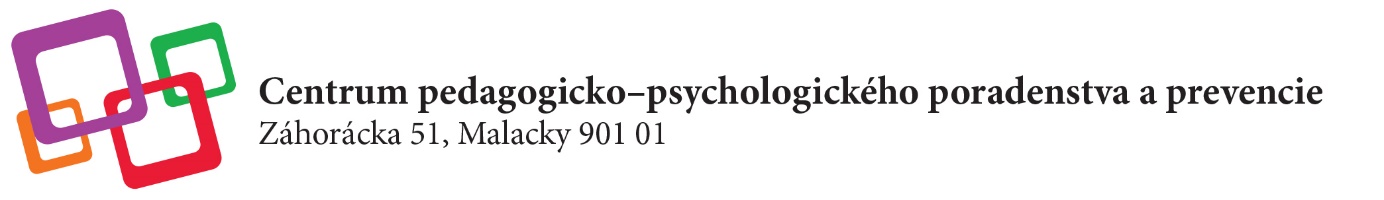 								Materská škola								p. riaditeľka								okres MalackyVec: Oznam o vyšetrovaní školskej pripravenosti v šk. roku 2020/2021Vážená pani riaditeľka,vzhľadom na aktuálnu situáciu je málo pravdepodobné, že tento školský rok budeme realizovať plošné orientačné vyšetrenie školskej pripravenosti detí navštevujúcich predškolský ročník.Keďže by bolo vhodné stihnúť individuálne psychologické vyšetrenia predškolákov, ktorí nedosiahli školskú spôsobilosť, aby ste mohli do 15. júna rozhodnúť o pokračovaní plnenia povinného predprimárneho vzdelávania, odporúčame nasledovný postup:-v prílohe ďalšieho mailu bude priložený oznam pre rodičov predškolákov, tento by bolo vhodné vyvesiť na webovú stránku, facebook materskej školy-rodičov detí, u ktorých materská škola odporúča pokračovať v plnení povinného predprimárneho vzdelávania, informovať osobitne, či už mailom alebo telefonicky.	Prosíme o menný zoznam detí navštevujúcich materskú školu, u ktorých pani učiteľky odporúčajú „odklad“, aby sme mali predstavu, o aký počet detí ide a vedeli si efektívnejšie naplánovať našu činnosť.	Nakoľko od septembra 2021 môžu rodičia materskú školu požiadať aj o prijatie na povinné predprimárne vzdelávanie dieťaťa, ktoré k 31.augustu 2021 nedovŕšilo piaty rok veku, v prílohe ďalšieho mailu prikladáme oznam aj rodičom takýchto detí, oznam je vhodné vyvesiť na webovú stránku, prípadne facebook. K žiadosti o prijatie takéhoto dieťaťa je rodič povinný priložiť aj súhlasné vyjadrenie príslušného zariadenia výchovného poradenstva a prevencie.	Vzhľadom na to, že sa zmenil školský zákon a pribudli nám nové povinnosti, navrhujeme spoločné stretnutie, aby sme vedeli, ako budeme postupovať – dajte nám, prosím, informáciu, či máte záujem o online stretnutie, dohodneme si konkrétny termín.Ďakujeme všetkým za spoluprácu, prajeme najmä veľa zdravia a pokoja.PaedDr. Dana Kovárováriaditeľka CPPPaP Malackyvaše číslo/zo dňanaše číslovybavujepppmalacky@gmail.comMalackyDrahošová034 / 772 42 9310.02.2021